Kreisverband der Gartenfreunde e.V. Rostock-Land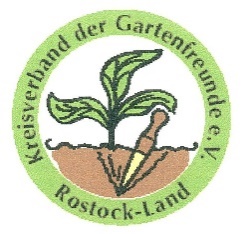 Dierkower Damm 38 d in 18146 RostockTelefon: (0381) 200 7777 E-Mail: gartenfreunde.rostock-land@t-online.deA n t r a gauf Dichtheitsprüfung (vereinfachtes Verfahren) für abflusslose Sammelgruben in Kleingärten des Kreisverbandes der Gartenfreunde e.V. Rostock-Landan den Vorstand des Kleingartenvereins …………………………………………………..……...Pächter:………………………………Parzelle:…………. Telefon:………………………………..                     Name, VornameAngaben zur Sammelgrube: (*Zutreffendes ankreuzen)Werkstoff: Beton ….. Mauerwerk ….. Stahl/Metall ….. Kunststoff ….. Sonstiges ……………..Baujahr: …………..:  Größe und Form der Grubenöffnung:……………………………………. Beschreibungen zum Zustand der Sammelgrube:Länge Zulaufrohr über 1 m zur Grube angeschlossen                    ja / neinRisse oder Löcher in der Abdeckung                                               ja / neinVersickerungsleitung / Rieselstutzen angeschlossen                      ja / neinGesamte Anlage stark korrodiert                                                      ja / neinUndichtigkeiten erkennbar                                                               ja / nein Mängel                                                                                             ja / nein           wenn ja, welche? ………………………………….. …………………………………………Beschreibung bauliche Ausführung: ………………………………………………………………...…………………………………………………………………………………………………………………………………………………………Datum, Unterschrift PächterDer Vereinsbeauftragte sammelt die Anträge und sendet - möglichst nach einer objektiven Vorprüfung - jeweils 6-8 Anträge gesammelt an den Kreisverband.Der Dichtheitsprüfer nimmt Kontakt mit dem Antragsteller (Auftraggeber/Pächter/Kleingärtner) und dem Vereinsbeauftragten auf und vereinbart einen Prüftermin in der Kleingartenanlage. Zum vereinbarten Prüftermin muss die Sammelgrube leer und gereinigt sein.Der Aufwand für die Dichtheitsprüfung wird pauschal mit 50,00 € vergütet, zu zahlen gegen Quittung direkt vor Ort an den Dichtheitsprüfer.Auftraggeber und Vereinsvorstand sowie der Kreisverband erhalten ein Prüfprotokoll. Die zuständige Untere Wasserbehörde behält sich einzelne Kontrollen vor.Jeder Kleingärtner ist für die Dichtheit seiner Sammelgrube und den Nachweis selbst verantwortlich!Senden an:Kreisverband der Gartenfreunde e.V. Rostock-Land Dierkower Damm 38 d 18146 RostockOder per Mail:  gartenfreunde.rostock-land@t-online.de